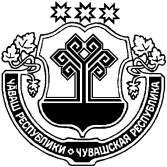 В соответствии со статьей 10 Федерального Закона от 12 июня 2002 года № 67-ФЗ «Об основных гарантиях избирательных прав и права на участие в референдуме граждан Российской Федерации», статьей 5 Закона Чувашской Республики от 25 ноября 2003 года № 41 «О выборах в органы местного самоуправления Чувашской Республики» и статьи 12 Устава Яншихово-Челлинского сельского поселения Красноармейского района Чувашской РеспубликиСобрание депутатов Яншихово-Челлинского сельского поселения Красноармейского района   р е ш и л о:1. Назначить выборы депутатов Собрания депутатов Яншихово-Челлинского сельского поселения Красноармейского района Чувашской Республики четвертого  созыва на 13 сентября 2020 года. 2. Опубликовать настоящее решение не позднее 26 июня 2020 года в муниципальной газет «Вестник Яншихово-Челлинского сельского поселения».Глава Яншихово-Челлинскогосельского поселения                                                                   Григорьев И.А.ЧĂВАШ РЕСПУБЛИКИКРАСНОАРМЕЙСКИ РАЙОНẺЧĂВАШ РЕСПУБЛИКИКРАСНОАРМЕЙСКИ РАЙОНẺЧУВАШСКАЯ РЕСПУБЛИКА КРАСНОАРМЕЙСКИЙ РАЙОН  ЧУВАШСКАЯ РЕСПУБЛИКА КРАСНОАРМЕЙСКИЙ РАЙОН  ЕНШИК-ЧУЛЛĂ ЯЛ ПОСЕЛЕНИЙĚН ДЕПУТАТСЕН ПУХĂВĚ ЙЫШĂНУ          23.06.2020 ç.  № С-61/1Еншик-Чуллă ялěЕНШИК-ЧУЛЛĂ ЯЛ ПОСЕЛЕНИЙĚН ДЕПУТАТСЕН ПУХĂВĚ ЙЫШĂНУ          23.06.2020 ç.  № С-61/1Еншик-Чуллă ялěСОБРАНИЕ ДЕПУТАТОВ ЯНШИХОВО-ЧЕЛЛИНСКОГО СЕЛЬСКОГО ПОСЕЛЕНИЯРЕШЕНИЕ23.06.2020 № С-61/1д. Яншихово-ЧеллыСОБРАНИЕ ДЕПУТАТОВ ЯНШИХОВО-ЧЕЛЛИНСКОГО СЕЛЬСКОГО ПОСЕЛЕНИЯРЕШЕНИЕ23.06.2020 № С-61/1д. Яншихово-ЧеллыО назначении выборов депутатов Собрания депутатов Яншихово-Челлинского сельского поселения Красноармейского района Чувашской Республики четвертого созываО назначении выборов депутатов Собрания депутатов Яншихово-Челлинского сельского поселения Красноармейского района Чувашской Республики четвертого созываО назначении выборов депутатов Собрания депутатов Яншихово-Челлинского сельского поселения Красноармейского района Чувашской Республики четвертого созыва